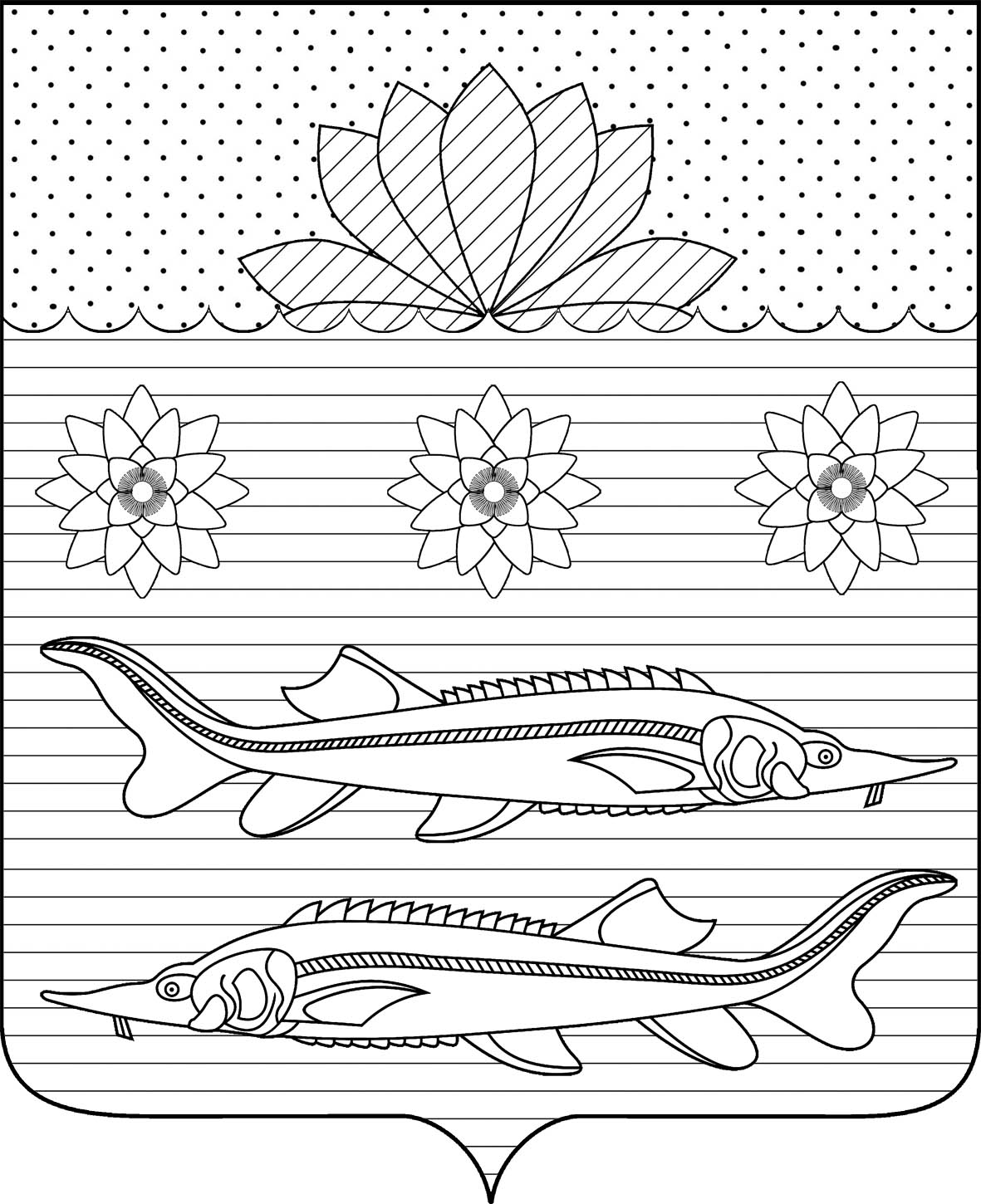 АДМИНИСТРАЦИЯ ГРИВЕНСКОГО СЕЛЬСКОГО ПОСЕЛЕНИЯ КАЛИНИНСКОГО РАЙОНАПОСТАНОВЛЕНИЕот 11.08.2022                                                                                            № 105станица  ГривенскаяО внесении изменений в постановление администрации Гривенского сельского поселения Калининского района от 28 декабря 2020 года № 232 «Об утверждении муниципальной программы  «Обеспечение безопасности населения Гривенского сельского поселения Калининского района» на 2021-2026 годы»    В соответствии с Федеральным законом от 7 мая 2013 года N 104-ФЗ "О внесении изменений в Бюджетный кодекс Российской Федерации и отдельные законодательные акты Российской Федерации в связи с совершенствованием бюджетного процесса",  с  постановлением администрации Гривенского сельского поселения Калининского района от  06 ноября 2014 года № 197 «Об утверждении Порядка принятия решения о разработке, формирования, реализации и оценки эффективности реализации муниципальных программ Гривенского сельского поселения Калининского  района», с  постановлением администрации Гривенского сельского поселения Калининского района от  28 декабря 2020 года № 240 «О внесении изменений в постановление администрации Гривенского сельского поселения Калининского района  от 06 ноября 2014 года № 197 «Об утверждении Порядка принятия решения о разработке, формировании, реализации и оценки эффективности реализации муниципальных программ Гривенского сельского поселения Калининского района»,   п ос т а н о в л я ю: Внести  в постановление администрации Гривенского сельского поселения Калининского района от 28 декабря 2020 года № 232 «Об утверждении муниципальной программы  «Обеспечение безопасности населения Гривенского сельского поселения Калининского района» на 2021-2026 годы» следующие изменения: в разделе  «объемы бюджетных ассигнований муниципальной про-граммы» паспорта муниципальной программы «Обеспечение безопасности населения Гривенского сельского поселения Калининского района» на 2021-2026 годы» слова «Всего на 2021–2026 годы  бюджет сельского поселения - 380,5 тыс.рублей, в том числе:2021 год – 39,0 тыс. рублей2022 год – 48,0 тыс. рублей;2023год –  57,5 тыс. рублей;2024 год – 67,0 тыс. рублей;2025 год – 78,0 тыс. рублей;2026 год – 91,0 тыс. рублей;заменить на «Всего на 2021–2026 годы  бюджет сельского поселения – 394,9 тыс.рублей, в том числе:2021 год – 22,4 тыс. рублей2022 год – 79,0 тыс. рублей;2023год –  57,5 тыс. рублей;2024 год – 67,0 тыс. рублей;2025 год – 78,0 тыс. рублей;2026 год – 91,0 тыс. рублей;1.2.  приложение «Подпрограммы муниципальной программы Гривенского сельского поселения Калининского района» изложить в новой редакции (прилагается).          1.3. в разделе 4 «обоснование ресурсного обеспечения муниципальной программы» слова  «Общий объем финансирования  программы из средств  бюджета Гривенского  сельского поселения Калининского района на 2021-2026 годы составляет   380,5  тысяч рублей, в том числе по годам реализации:2021 год – 39,0 тысяч рублей; 2022 год – 48,0 тысяч рублей; 2023 год -  57,5 тысяч рублей;2024 год -  67,0тысяч рублей; 2025 год -  78,0 тысяч рублей; 2026 год -  91,0 тысяч рублей.заменить на «Общий объем финансирования  программы из средств  бюджета Гривенского  сельского поселения Калининского района на 2021-2026 годы составляет   394,9  тысяч рублей, в том числе по годам реализации:2021 год – 22,4 тысяч рублей; 2022 год – 79,0 тысяч рублей; 2023 год -  57,5 тысяч рублей;2024 год -  67,0тысяч рублей; 2025 год -  78,0 тысяч рублей; 2026 год -  91,0 тысяч рублей.    1.4.  в разделе «объемы бюджетных ассигнований подпрограммы паспорта муниципальной программы «Обеспечение безопасности населения Гривенского сельского поселения Калининского района» на 2021-2026 годы» подпрограммы защита населения и территории Гривенского сельского поселения Калининского района от чрезвычайных природного и техногенного характера муниципальной программы «Обеспечение безопасности населения Гривенского сельского поселения Калининского района» на 2021-2026 годы» слова «135 тысяч рублей, в том числе:2021 год – 10,0 тыс. рублей2022 год – 15,0 тыс. рублей;2023год –  20 тыс. рублей;2024 год – 25,0 тыс. рублей;2025 год – 30,0 тыс. рублей;2026 год – 35,0 тыс. рублей;заменить на «176,0 тысяч рублей, в том числе:2021 год – 16,0 тыс. рублей2022 год – 50,0 тыс. рублей;2023год –  20 тыс. рублей;2024 год – 25,0 тыс. рублей;2025 год – 30,0 тыс. рублей;2026 год – 35,0 тыс. рублей;	1.5. приложение «перечень мероприятий подпрограммы «Защита населения и территории Гривенского сельского поселения  Калининского района от чрезвычайных ситуаций природного и техногенного характера» на 2021 -2026 годы» изложить в новой редакции (прилагается).          1.6. в разделе 4 «обоснование ресурсного обеспечения подпрограммы» слова «мероприятия подпрограммы финансируются за счет средств бюджета поселения  в объеме   135,0  тыс. рублей, из них по годам:2021 год – 10 тыс. руб.;2022 год – 15 тыс. руб.;2023 год – 20 тыс. руб.;2024 год – 25 тыс. руб.;2025 год – 30 тыс. руб.;2026 год – 35 тыс. руб.заменить на «мероприятия подпрограммы финансируются за счет средств бюджета поселения  в объеме   176,0  тыс. рублей, из них по годам:2021 год – 16 тыс. руб.;2022 год – 50 тыс. руб.;2023 год – 20 тыс. руб.;2024 год – 25 тыс. руб.;2025 год – 30 тыс. руб.;2026 год – 35 тыс. руб.          1.7. в разделе «объемы бюджетных ассигнований подпрограммы паспорта муниципальной программы «Обеспечение пожарной безопасности в Гривенском сельском поселении Калининского района» 2021-2026 годы» подпрограммы «Обеспечение пожарной безопасности в Гривенском сельском поселении Калининского района» муниципальной программы «обеспечение безопасности населения Гривенского сельского поселения Калининского района» на 2021-2026 годы» слова «245,5 тысяч рублей, в том числе по годам:2021 год – 29 тыс. руб.;2022 год – 33 тыс. руб.;2023 год – 37,5 тыс. руб.;2024 год – 42 тыс. руб.;2025 год – 48 тыс. руб.;2026 год – 56 тыс. руб.Заменить на «218,9 тысяч рублей, в том числе по годам:2021 год – 6,4 тыс. руб.;2022 год – 29 тыс. руб.;2023 год – 37,5 тыс. руб.;2024 год – 42 тыс. руб.;2025 год – 48 тыс. руб.;2026 год – 56 тыс. руб.1.8. приложение «перечень мероприятий подпрограммы «Обеспечение пожарной безопасности в Гривенском  сельском поселении Калининского  района» на 2021-2026 годы» изложить в новой редакции (прилагается).           1.9. в разделе 4 «обоснование ресурсного обеспечения подпрограммы» слова «Мероприятия подпрограммы финансируются за счет средств бюджета поселения  в объеме   90,0  тыс. рублей, из них по годам:2021 год – 7 тыс. руб.;2022 год – 10 тыс. руб.;2023 год – 13 тыс. руб.;2024 год – 16 тыс. руб.;2025 год – 20 тыс. руб.;2026 год – 24 тыс. руб.заменить на «Мероприятия подпрограммы финансируются за счет средств бюджета поселения  в объеме   218,9  тыс. рублей, из них по годам:2021 год – 6,4 тыс. руб.;2022 год – 29 тыс. руб.;2023 год – 37,5 тыс. руб.;2024 год – 42 тыс. руб.;2025 год – 48 тыс. руб.;2026 год – 56 тыс. руб.          1.10.  в разделе 4 абзац  изложить в новой редакции «На основании прогноза поступления доходов в бюджет Гривенского сельского поселения, на реализацию мероприятий данной программы на  2021 год заложено 22,4 тысяч рублей. Планируется реализовать следующие подпрограммы:- Подпрограмма «Защита населения и территории Гривенского сельского поселения Калининского района от  чрезвычайных ситуаций природного и техногенного характера» на 2021-2026 годы – 136,0 тыс. руб.- Подпрограмма «Обеспечение пожарной безопасности в Гривенском сельском поселении Калининского района» на 2021-2026  годы – 218,9 тыс. руб.».	2. Контроль за выполнением настоящего постановления оставляю за собой.	3. Постановление вступает со дня его обнародования.Исполняющий обязанности главыГривенского сельского поселения  Калининского района                    Е.В.Мовчан                                                                              2ЛИСТ СОГЛАСОВАНИЯпроекта  постановления администрации Гривенского сельского поселения Калининского района  от _____________________   № _____О внесении изменений в постановление администрации Гривенского сельского поселения Калининского района от 28 декабря 2020 года № 232 «Об утверждении муниципальной программы  «Обеспечение безопасности населения Гривенского сельского поселения Калининского района» на 2021-2026 годы»Проект подготовлен и внесён:Финансовым отделомадминистрации Гривенского сельского поселенияКалининского района                                                                       Начальник отдела                                                                         Е.В.ЧурековаПроект согласован:Заместитель главыГривенского сельского поселенияКалининского района                                                                     Е.В.МовчанНачальник общего   отдела администрации Гривенского сельского поселенияКалининского района                                                                     Т.Н.ЮрьеваПОДПРОГРАММЫМуниципальной программы Гривенского сельского поселения Калининского районаПЕРЕЧЕНЬ МЕРОПРИЯТИЙ ПОДПРОГРАММЫ«Защита населения и территории Гривенского сельского поселения  Калининского района от чрезвычайных ситуаций природного и техногенного характера» на 2021 -2026 годыПЕРЕЧЕНЬ МЕРОПРИЯТИЙ ПОДПРОГРАММЫ«Обеспечение пожарной безопасности в Гривенском  сельском поселении Калининского  района» на 2021-2026 годыЗаместитель главыГривенского сельского  поселения Калининского района	                                                                                                                           Е.В. Мовчан№п/пПодпрограммыИсточникфинансированияОбъем финансированиятыс.руб.В том числе по годамВ том числе по годамВ том числе по годамВ том числе по годамВ том числе по годамВ том числе по годамВ том числе по годамИсполнитель №п/пПодпрограммыИсточникфинансированияОбъем финансированиятыс.руб.2021202220232024202520261.Подпрограмма «Защита населения и территории Гривенского сельского поселения Калининского района от  чрезвычайных ситуаций природного и техногенного характера» на 2021-2026 годыместныйбюджет176,016,050,020,025,030,035,0АдминистрацияГривенскогосельского поселения, общеобразовательные школы поселенияАдминистрацияГривенскогосельского поселения, общеобразовательные школы поселения1.Подпрограмма «Защита населения и территории Гривенского сельского поселения Калининского района от  чрезвычайных ситуаций природного и техногенного характера» на 2021-2026 годыкраевой бюджет-------АдминистрацияГривенскогосельского поселения, общеобразовательные школы поселенияАдминистрацияГривенскогосельского поселения, общеобразовательные школы поселения1.Подпрограмма «Защита населения и территории Гривенского сельского поселения Калининского района от  чрезвычайных ситуаций природного и техногенного характера» на 2021-2026 годыВсего176,016,050,020,025,030,035,0АдминистрацияГривенскогосельского поселения, общеобразовательные школы поселенияАдминистрацияГривенскогосельского поселения, общеобразовательные школы поселения2.Подпрограмма «Обеспечение пожарной безопасности в Гривенском сельском поселении Калининского района» на 2021-2026 годыместныйбюджет218,96,429,037,542,048,056,0АдминистрацияГривенскогосельского поселенияАдминистрацияГривенскогосельского поселения2.Подпрограмма «Обеспечение пожарной безопасности в Гривенском сельском поселении Калининского района» на 2021-2026 годыкраевой бюджет-------АдминистрацияГривенскогосельского поселенияАдминистрацияГривенскогосельского поселения2.Подпрограмма «Обеспечение пожарной безопасности в Гривенском сельском поселении Калининского района» на 2021-2026 годыВсего218,96,429,037,542,048,056,0АдминистрацияГривенскогосельского поселенияАдминистрацияГривенскогосельского поселенияИтого  на реализацию программыИтого  на реализацию программы394,922,479,057,567,078,091,0 п/пНаименования мероприятияИсточник и объем финансированиятыс.руб.Источник и объем финансированиятыс.руб.В том числе  по годамВ том числе  по годамВ том числе  по годамВ том числе  по годамВ том числе  по годамВ том числе  по годамВ том числе  по годамВ том числе  по годамВ том числе  по годамВ том числе  по годамВ том числе  по годамВ том числе  по годамИсполнитель п/пНаименования мероприятияИсточник и объем финансированиятыс.руб.Источник и объем финансированиятыс.руб.202120212022202220232024202420252025202520262026Исполнитель п/пНаименования мероприятиявсегобюджет поселения202120212022202220232024202420252025202520262026Исполнитель123456667889991010111.Предупреждение и ликвидация чрезвычайных ситуаций, повышение уровня защиты населения на территории Гривенского сельского поселения Калининского района1.Предупреждение и ликвидация чрезвычайных ситуаций, повышение уровня защиты населения на территории Гривенского сельского поселения Калининского района1.Предупреждение и ликвидация чрезвычайных ситуаций, повышение уровня защиты населения на территории Гривенского сельского поселения Калининского района1.Предупреждение и ликвидация чрезвычайных ситуаций, повышение уровня защиты населения на территории Гривенского сельского поселения Калининского района1.Предупреждение и ликвидация чрезвычайных ситуаций, повышение уровня защиты населения на территории Гривенского сельского поселения Калининского района1.Предупреждение и ликвидация чрезвычайных ситуаций, повышение уровня защиты населения на территории Гривенского сельского поселения Калининского района1.Предупреждение и ликвидация чрезвычайных ситуаций, повышение уровня защиты населения на территории Гривенского сельского поселения Калининского района1.Предупреждение и ликвидация чрезвычайных ситуаций, повышение уровня защиты населения на территории Гривенского сельского поселения Калининского района1.Предупреждение и ликвидация чрезвычайных ситуаций, повышение уровня защиты населения на территории Гривенского сельского поселения Калининского района1.Предупреждение и ликвидация чрезвычайных ситуаций, повышение уровня защиты населения на территории Гривенского сельского поселения Калининского района1.Предупреждение и ликвидация чрезвычайных ситуаций, повышение уровня защиты населения на территории Гривенского сельского поселения Калининского района1.Предупреждение и ликвидация чрезвычайных ситуаций, повышение уровня защиты населения на территории Гривенского сельского поселения Калининского района1.Предупреждение и ликвидация чрезвычайных ситуаций, повышение уровня защиты населения на территории Гривенского сельского поселения Калининского района1.Предупреждение и ликвидация чрезвычайных ситуаций, повышение уровня защиты населения на территории Гривенского сельского поселения Калининского района1.Предупреждение и ликвидация чрезвычайных ситуаций, повышение уровня защиты населения на территории Гривенского сельского поселения Калининского района1.Предупреждение и ликвидация чрезвычайных ситуаций, повышение уровня защиты населения на территории Гривенского сельского поселения Калининского района1.Предупреждение и ликвидация чрезвычайных ситуаций, повышение уровня защиты населения на территории Гривенского сельского поселения Калининского района1.Содержание муниципального резерва материальных и финансовых средств на случай ЧС природного и техногенного характера69,529,50,00,00,044,05,05,06,07,07,07,07,57,5Администрация Гривенского сельского поселения2.Предупреждение и ликвидация последствий чрезвычайных ситуаций на водных объектах2.Предупреждение и ликвидация последствий чрезвычайных ситуаций на водных объектах2.Предупреждение и ликвидация последствий чрезвычайных ситуаций на водных объектах2.Предупреждение и ликвидация последствий чрезвычайных ситуаций на водных объектах2.Предупреждение и ликвидация последствий чрезвычайных ситуаций на водных объектах2.Предупреждение и ликвидация последствий чрезвычайных ситуаций на водных объектах2.Предупреждение и ликвидация последствий чрезвычайных ситуаций на водных объектах2.Предупреждение и ликвидация последствий чрезвычайных ситуаций на водных объектах2.Предупреждение и ликвидация последствий чрезвычайных ситуаций на водных объектах2.Предупреждение и ликвидация последствий чрезвычайных ситуаций на водных объектах2.Предупреждение и ликвидация последствий чрезвычайных ситуаций на водных объектах2.Предупреждение и ликвидация последствий чрезвычайных ситуаций на водных объектах2.Предупреждение и ликвидация последствий чрезвычайных ситуаций на водных объектах2.Предупреждение и ликвидация последствий чрезвычайных ситуаций на водных объектах2.Предупреждение и ликвидация последствий чрезвычайных ситуаций на водных объектах2.Предупреждение и ликвидация последствий чрезвычайных ситуаций на водных объектах2.Предупреждение и ликвидация последствий чрезвычайных ситуаций на водных объектах2.Осуществление мероприятий по обеспечению  безопасности людей на водных объектах, охране их жизни и здоровья, проведение мероприятий по безаварийному пропуску паводковых вод  в границах  поселения61,061,00,00,00,02,010,010,013,016,016,020,020,020,0Администрация Гривенского сельского поселения3.Обучение населения и пропаганда знаний в области безопасности жизнедеятельности3.Обучение населения и пропаганда знаний в области безопасности жизнедеятельности3.Обучение населения и пропаганда знаний в области безопасности жизнедеятельности3.Обучение населения и пропаганда знаний в области безопасности жизнедеятельности3.Обучение населения и пропаганда знаний в области безопасности жизнедеятельности3.Обучение населения и пропаганда знаний в области безопасности жизнедеятельности3.Обучение населения и пропаганда знаний в области безопасности жизнедеятельности3.Обучение населения и пропаганда знаний в области безопасности жизнедеятельности3.Обучение населения и пропаганда знаний в области безопасности жизнедеятельности3.Обучение населения и пропаганда знаний в области безопасности жизнедеятельности3.Обучение населения и пропаганда знаний в области безопасности жизнедеятельности3.Обучение населения и пропаганда знаний в области безопасности жизнедеятельности3.Обучение населения и пропаганда знаний в области безопасности жизнедеятельности3.Обучение населения и пропаганда знаний в области безопасности жизнедеятельности3.Обучение населения и пропаганда знаний в области безопасности жизнедеятельности3.Обучение населения и пропаганда знаний в области безопасности жизнедеятельности3.Обучение населения и пропаганда знаний в области безопасности жизнедеятельности3.Изготовление наглядной агитации45,5 45,516,016,016,04,05,05,06,06,07,07,07,07,5Администрация Гривенского сельского поселенияИТОГО176,0136,016,016,016,050,020,020,025,025,030,030,030,035,0 п/пНаименования мероприятияИсточник и объем финансированиятыс.руб.Источник и объем финансированиятыс.руб.В том числе  по годамВ том числе  по годамВ том числе  по годамВ том числе  по годамВ том числе  по годамВ том числе  по годамВ том числе  по годамИсполнитель п/пНаименования мероприятияИсточник и объем финансированиятыс.руб.Источник и объем финансированиятыс.руб.2021202120222023202420252026Исполнитель п/пНаименования мероприятиявсегобюджет поселения2021202120222023202420252026Исполнитель123456678910111.  Совершенствование противопожарной пропаганды:- приобретение  наглядной агитации на противопожарную  тематику  (памяток пожарной безопасности);- информирование граждан о правилах противопожарной безопасности при проведении собраний;- проведение обучающих встреч с жителями посезонно (подготовка к весенне-летнему и осенне-зимнему сезону)105,5100,50,00,020,017,520,022,026,0Администрация Гривенского сельского поселения2.Рейдовые мероприятия по проверке противопожарного состояния и разъяснение мер пожарной безопасности совместно с ТОС.---------Администрация Гривенского сельского поселенияТОС3.Организационная работа   -  агитация населения при создании добровольной пожарной дружины---------Администрация Гривенского сельского поселенияТОС4.Материальное оснащение:- проверка состояния,   ремонт и установка пожарных гидрантов в поселении;- приобретение первичных средств пожаротушения;-установка указателей гидрантов и водоисточников;-приобретение новых и перезарядка имеющихся огнетушителей;-монтаж системы оповещения людей на случай пожара:-обслуживание автоматических установок   пожарной сигнализации.113,4113,46,46,49,020,022,026,030,0Администрация Гривенского сельского поселенияОбщеобразовательные учреждения (по согласованию)МБУК Гривенская клубная системаМКУ «Библиотечная система Гривенского сельского поселенияИТОГО:218,9213,96,46,429,037,542,048,056,0